A Special Thank You to the Following:Supporters & EncouragersHonorable Tim Burchett, Mayor, Knox County, TennesseeDr. Donald R. Richardson, Clinical Psychologist, Veterans Affairs Knoxville Outpatient Clinic & Inspiration of Legacy Peer Support GroupDon Smith, Assistant Commissioner, State of TN Department of Veterans AffairsMichele Gourley, MD, MPH, Tenn. Dept. of Health Director, Faith-Based and Community Initiatives Peter McCall, Executive Director CareForTheTroops,Cris Adsit, Rahnella Adsit, Marshele Carter Waddell, Authors of “When War Comes Home”Randall Baxter, Host of the “The Veteran Next Door”, President Asset Positioning Services, LLCChristie Rose Cook, LCSW, ACSW, QCSW, DCSW, VA Supervisory Social Worker/Program CoordinatorStephen D. Parella, Readjustment Counselor/Outreach, Knoxville Vet CenterKnoxville Regional Veterans Mental Health CouncilVet to Vet TennesseeLegacy Peer Support GroupContributorsDr. Ed King, Redemption Church, Knoxville TN, Senior PastorFreddie Owens, Soldier Heart Ministry, Redemption Church, Knoxville TNBrian Fields, Military Ministry, Human Resources DirectorPat Gang, Veteran Friendly Congregation Initiative, CoordinatorLinda Marohn, Budget Coordinator Michael Marohn: WebmasterTim Marohn, Marketing DirectorDavid “Shyne” Thompson, Producer, “The Veteran Next Door”Barbara Kelly, Director, Knox County Community Action CenterRobert “Buzz” Buswell: Knox County Veterans Affairs, Interim DirectorTerry Lockwood, “Its Good To Have You Back America”, Singer & SongwriterVFCI TeamFreddie Owens, Chairman, Faith-based Community CommitteeDennis Lovin, SPHR, Co-Chairman, Faith-based Community Committee, Ron Morton, Faith-based Community Committee memberJesse Rivera, Faith-based Community Committee memberDan Moneymaker, Faith-based Community Committee memberWilliam “Butch” Cooper, Faith-based Community Committee memberEdouard “Ed” Junod, Knoxville Regional Veterans Mental Health Council, ChairmanFrank Vollmer: Knoxville Regional Veterans Mental Health Council, SecretaryJL Tucker, Vet to Vet TN, Vice PresidentVFCI VolunteersKristy Mashburn	Dean Powell	Howard Jenkins		Frank VollmerJesse Rivera 		JL Tucker	Patrick Weir		William “Butch” CooperBob Hatley		Tom Gage	Pat Gang		Dan MoneymakerWilliam “Bill” Frazer	John Stewart	Luanne Lovin		Chula FlemingVeteran Friendly Congregation Donors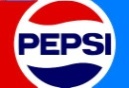 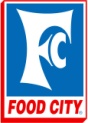 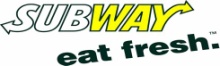 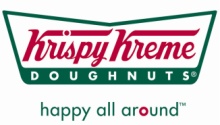 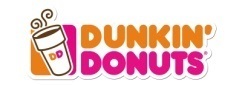 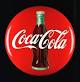 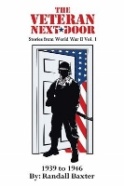 